School IPM Awards Attachment H 2531.02Screenshots of School IPM Award information pages and applications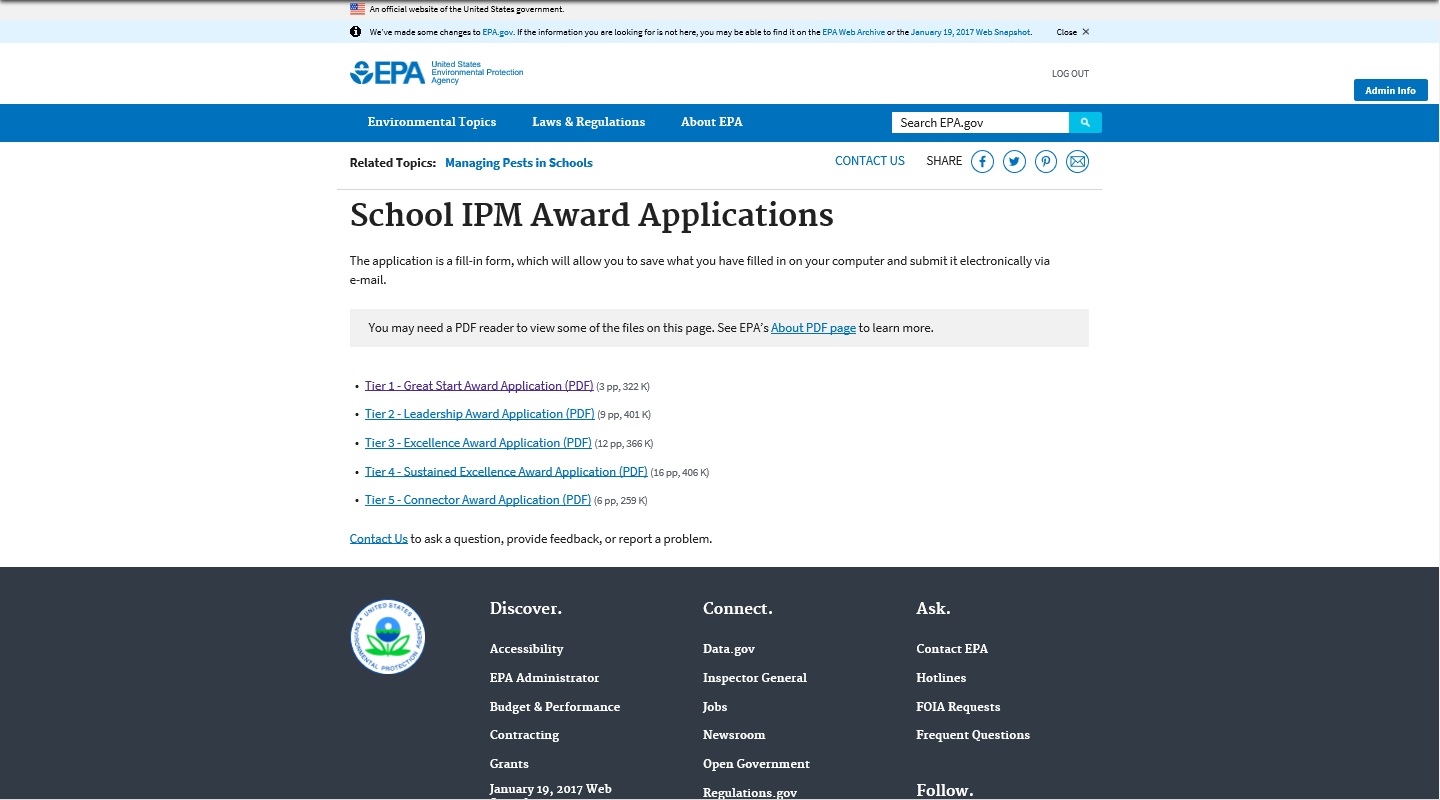 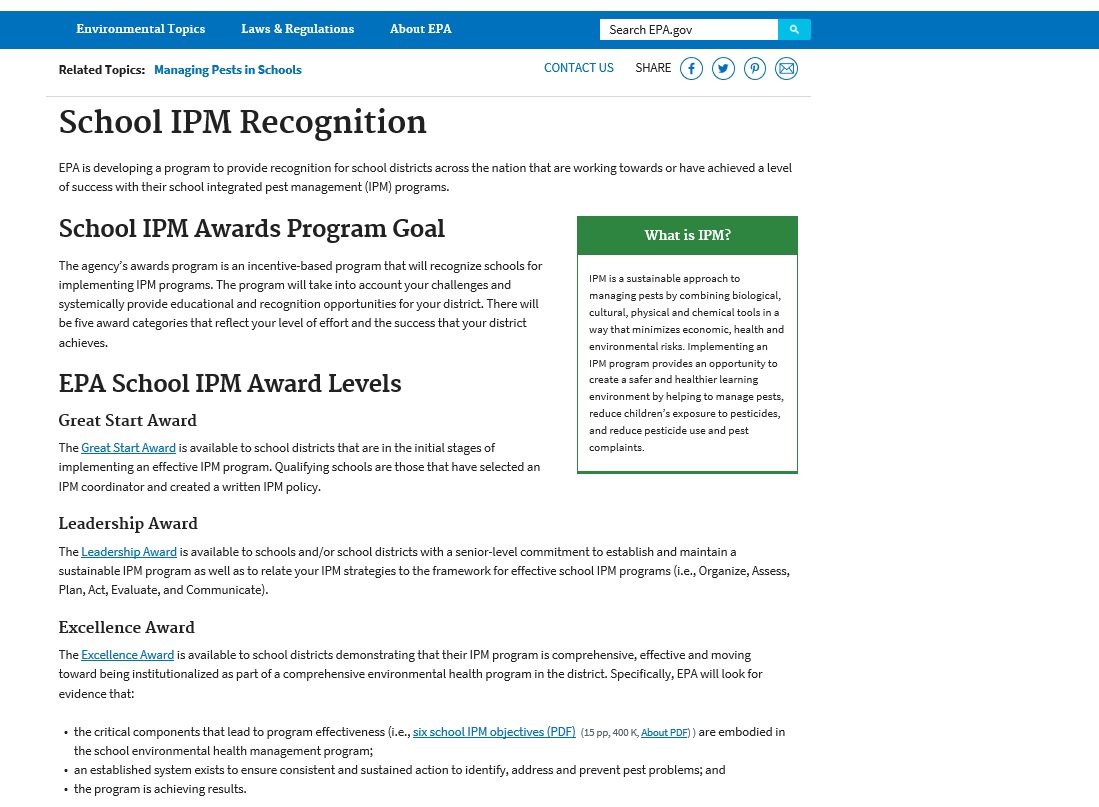 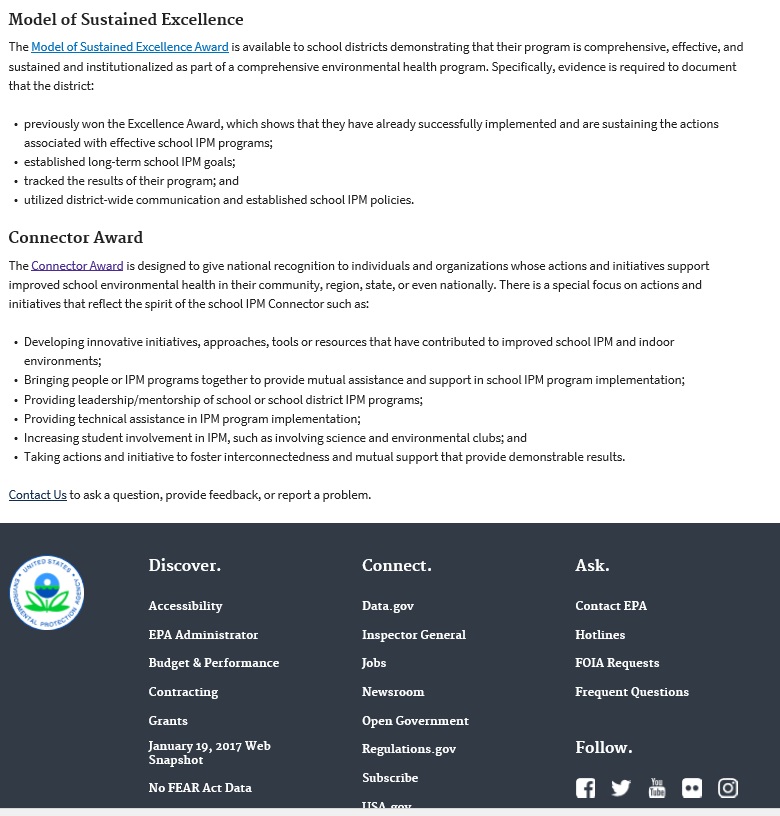 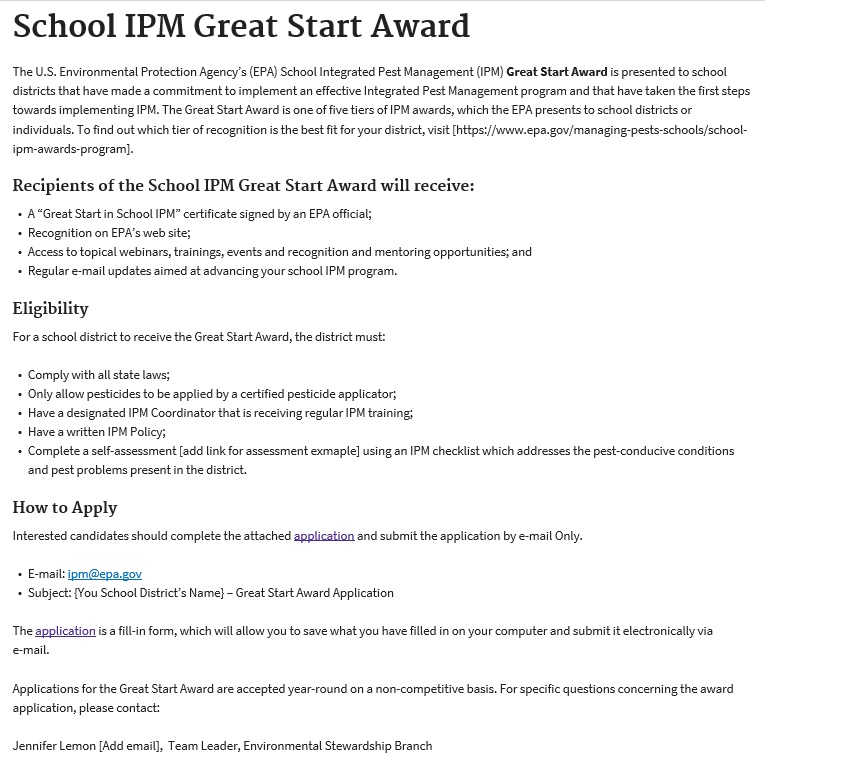 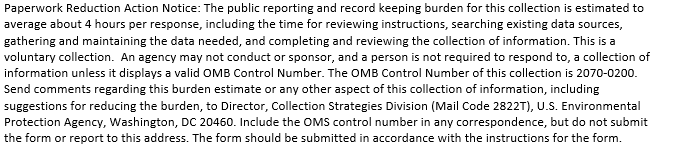 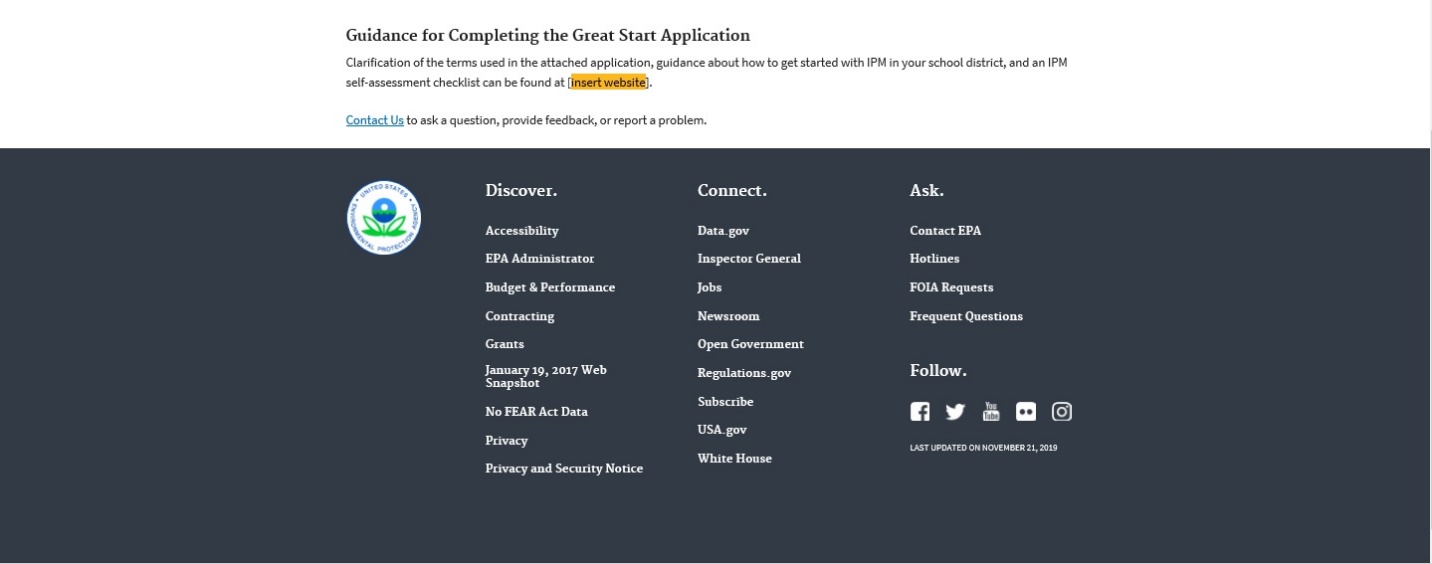 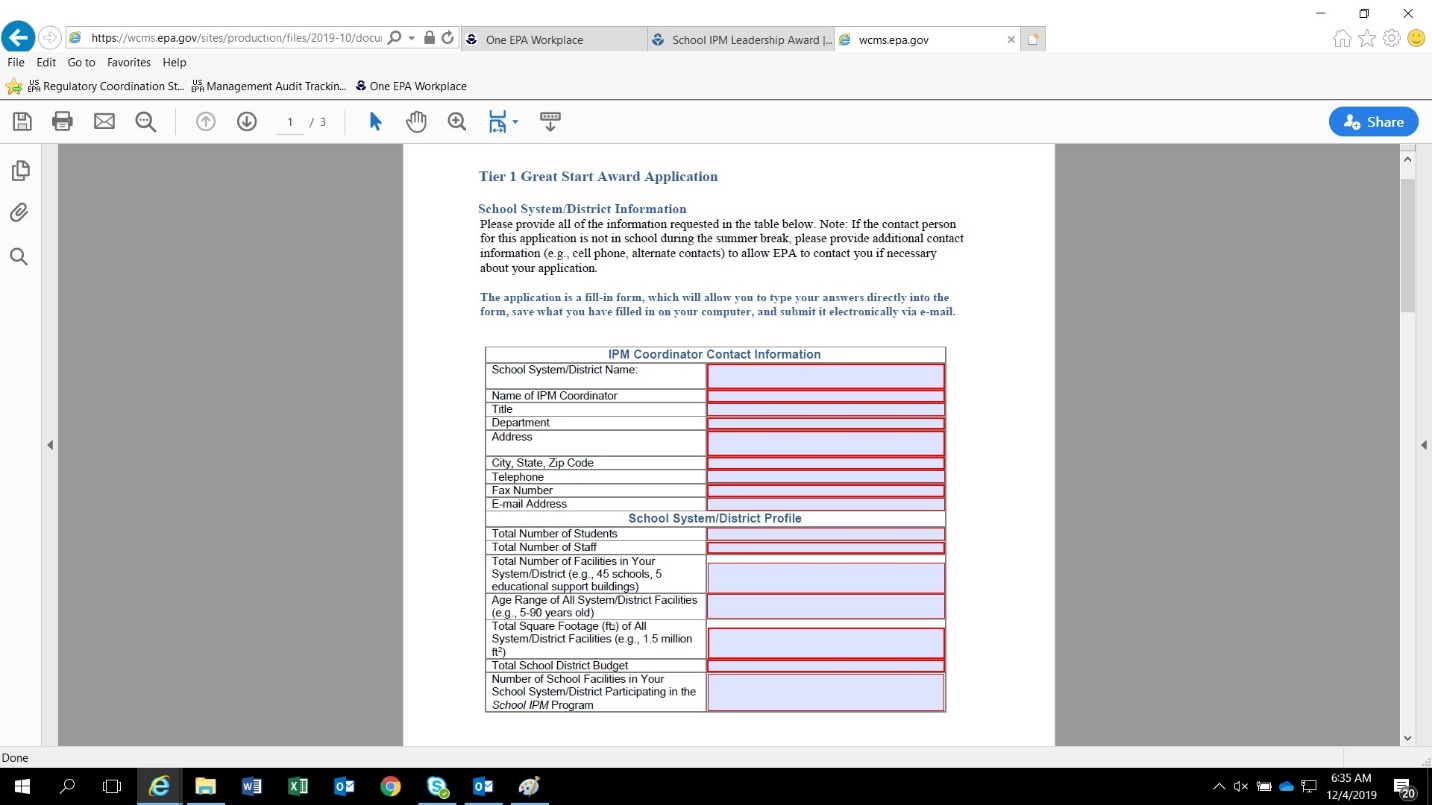 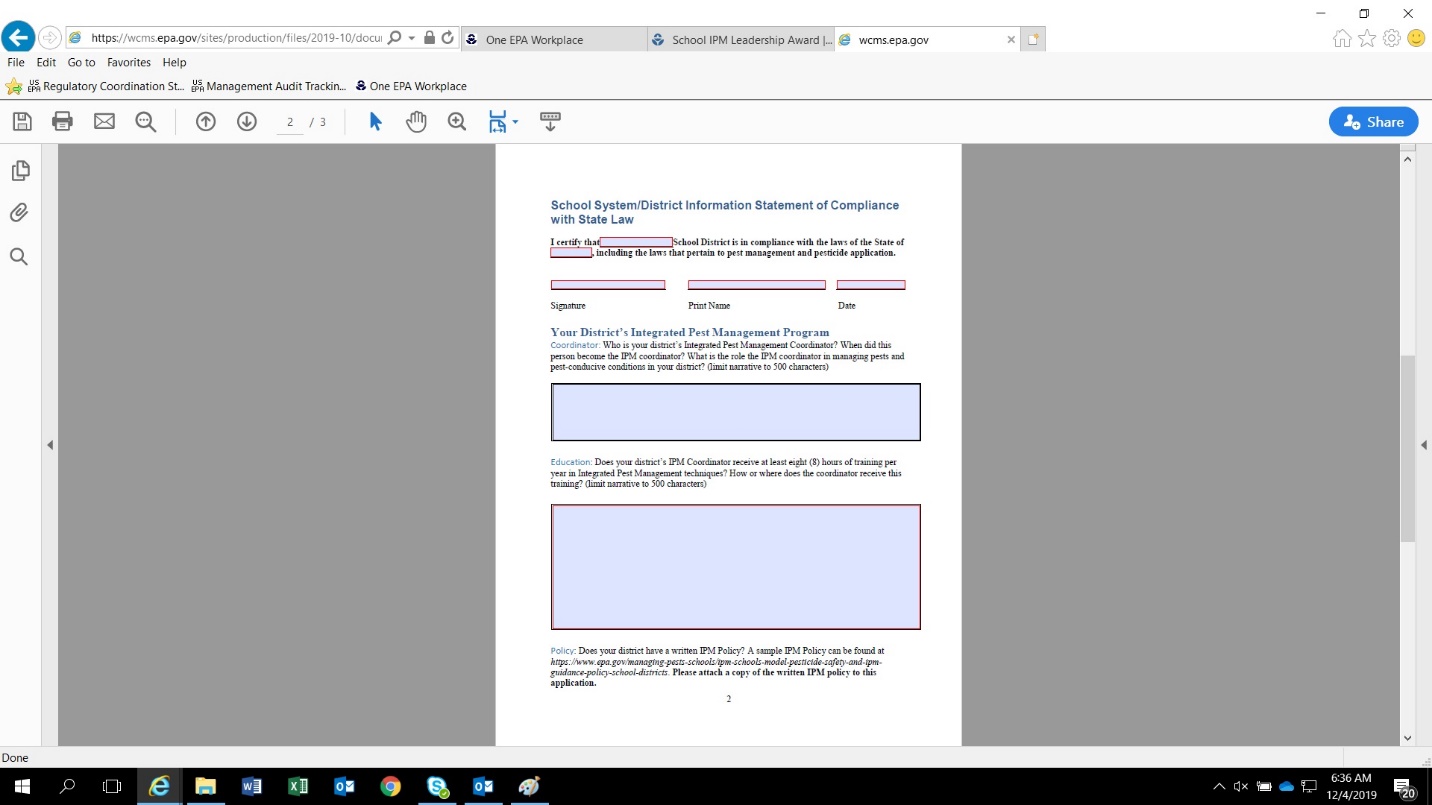 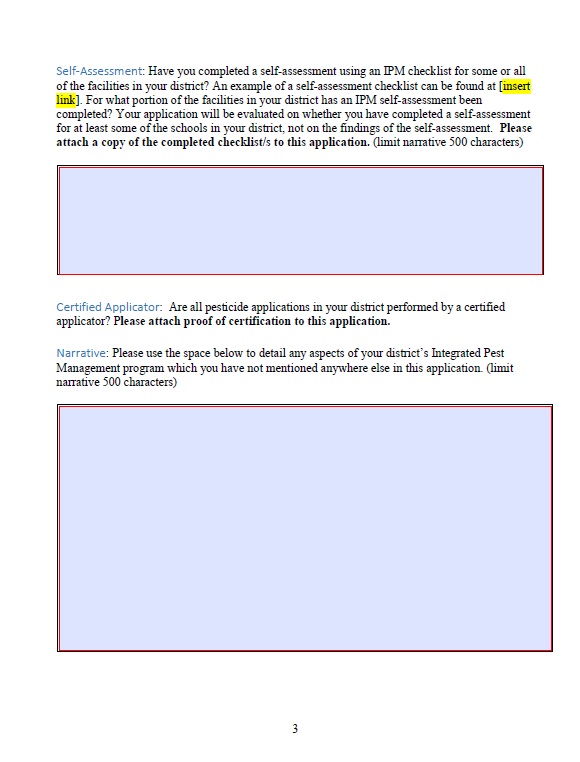 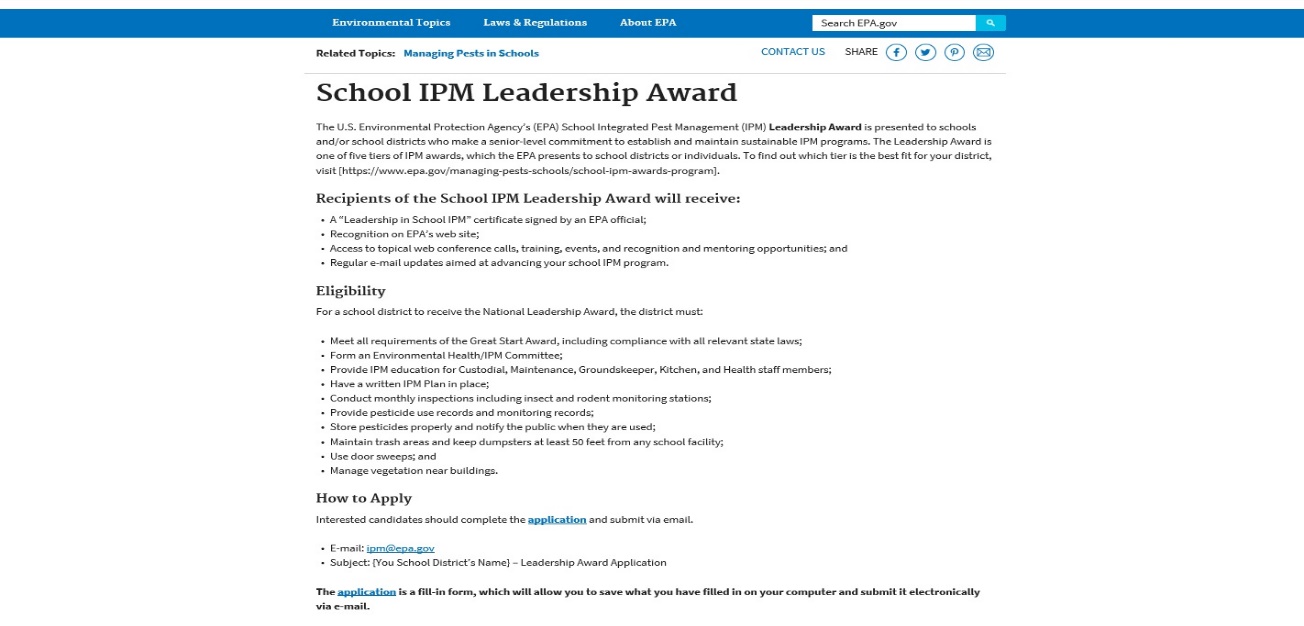 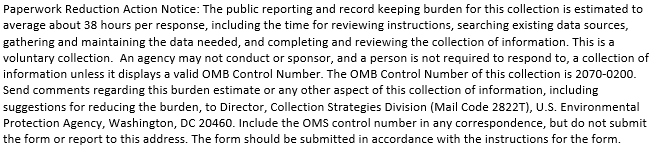 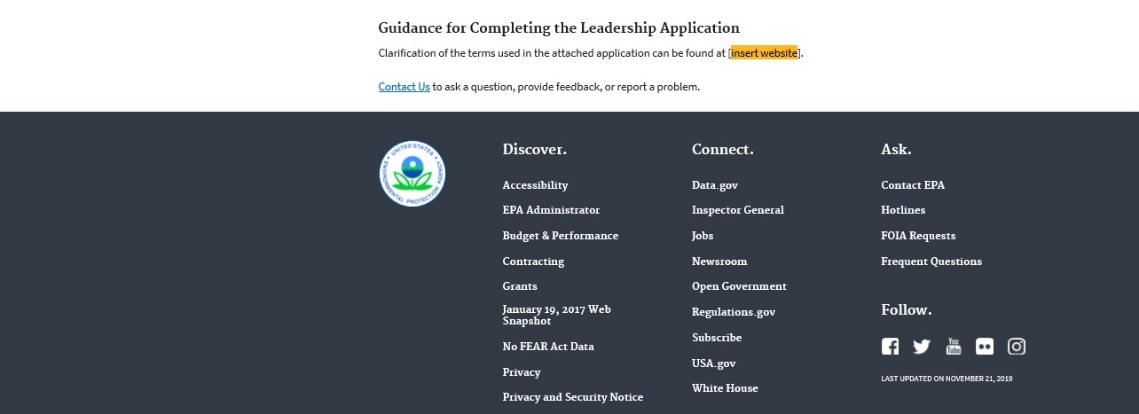 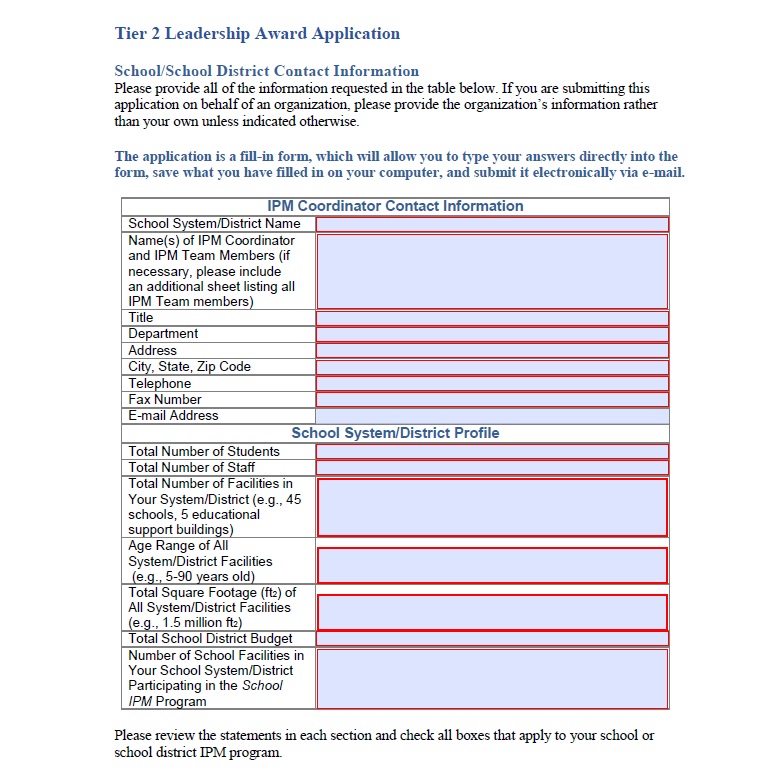 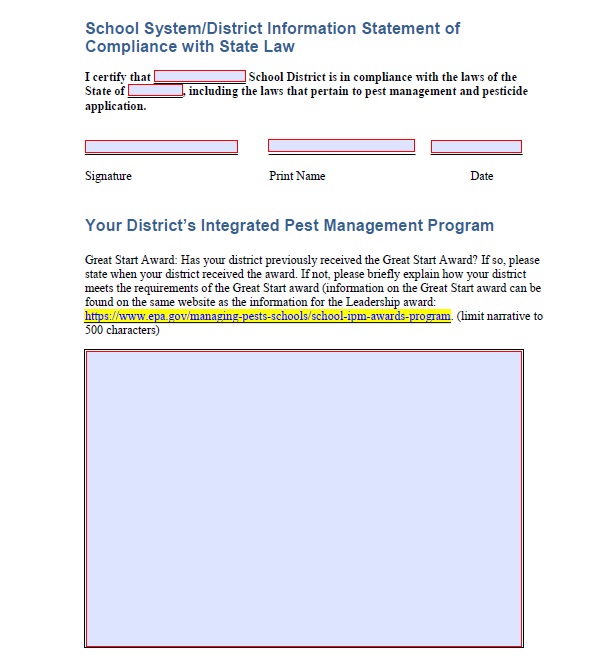 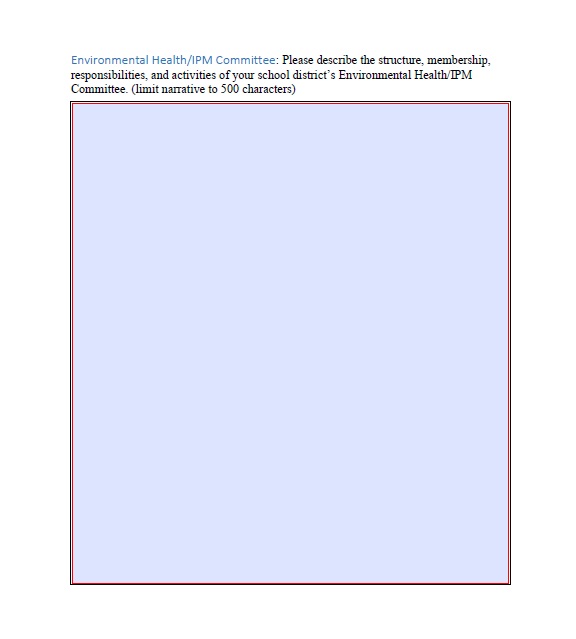 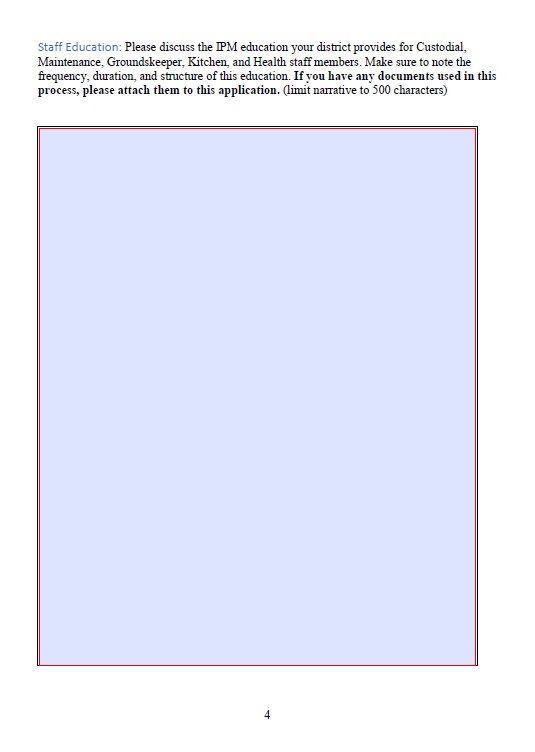 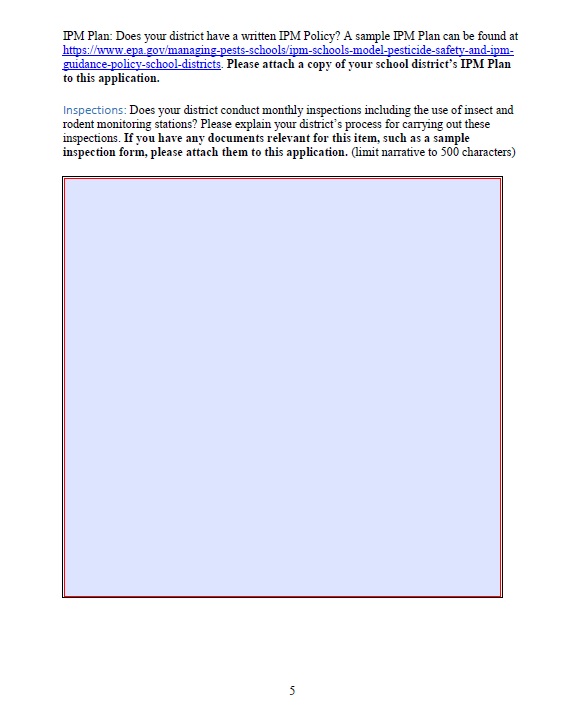 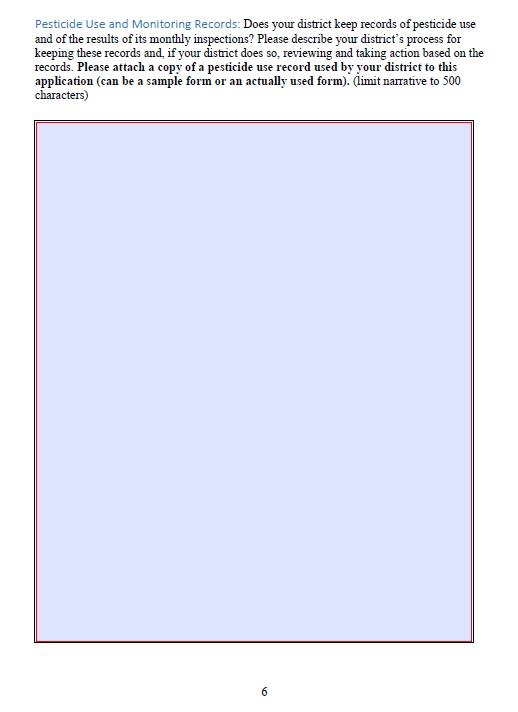 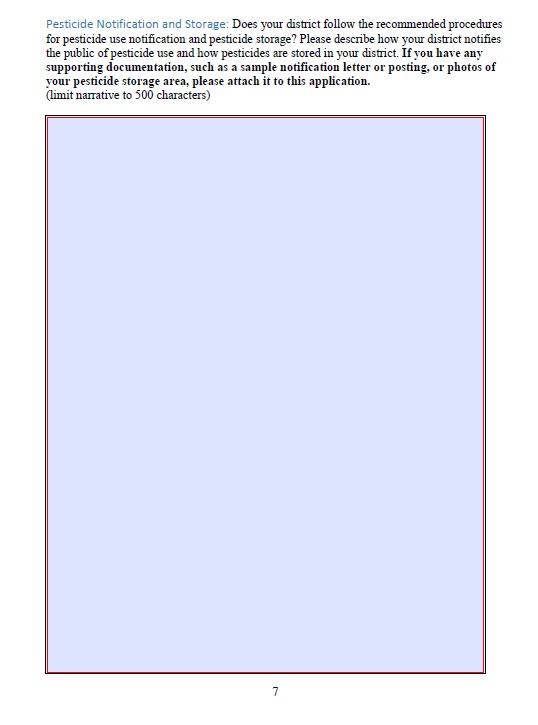 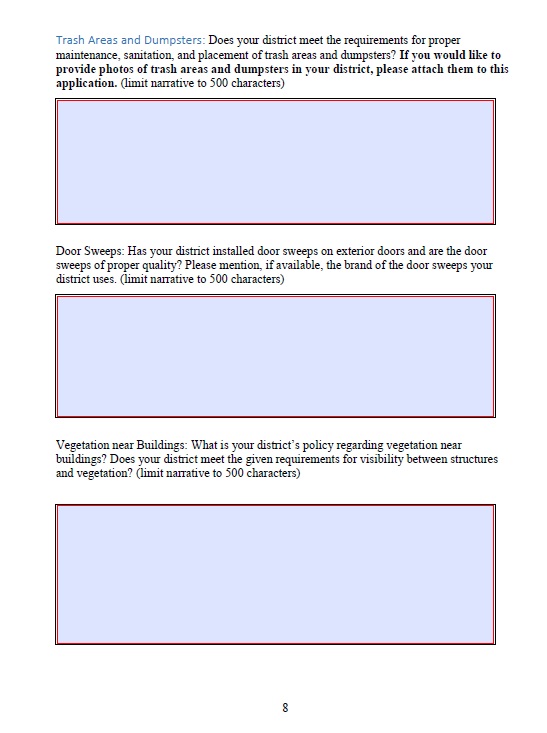 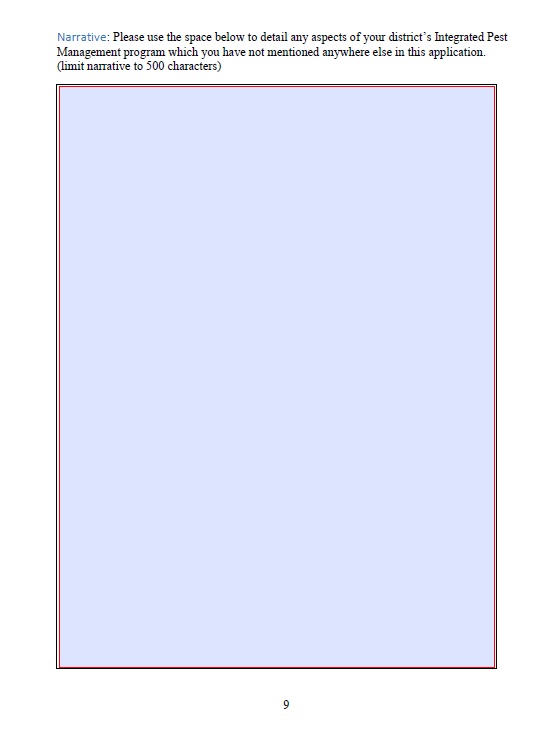 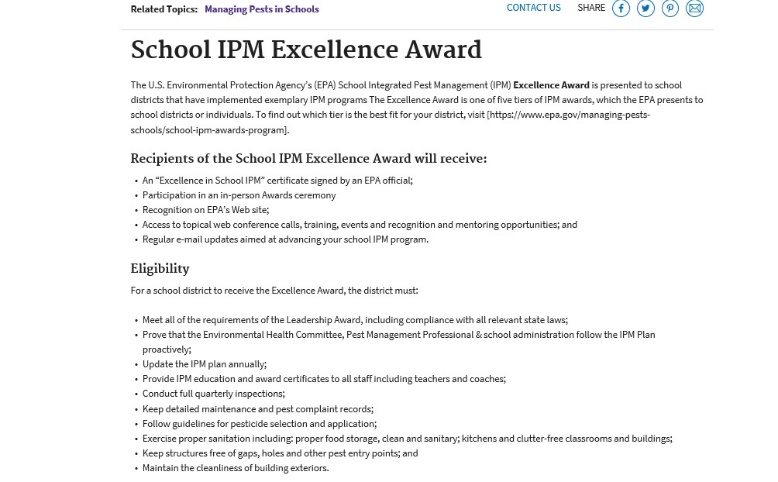 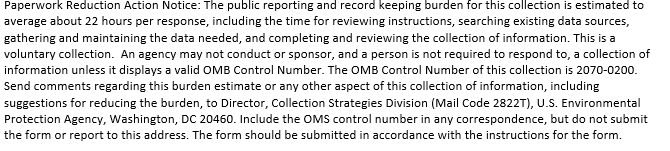 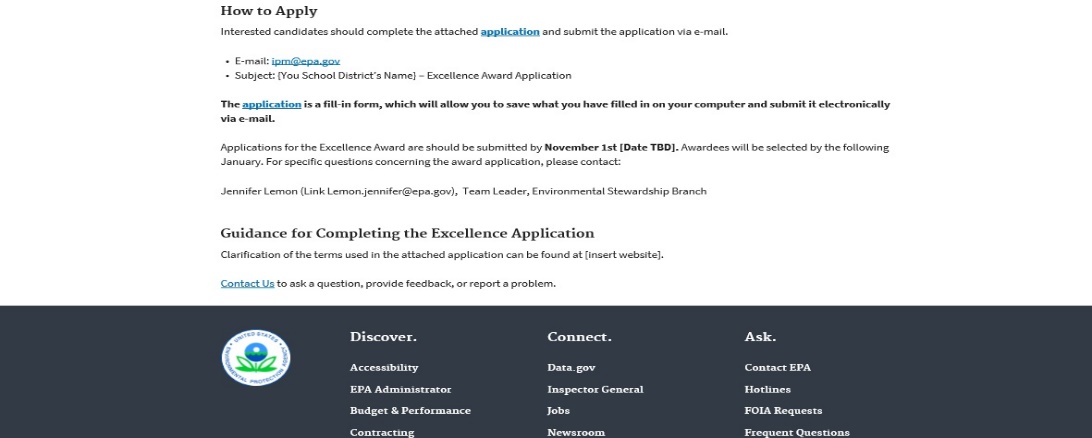 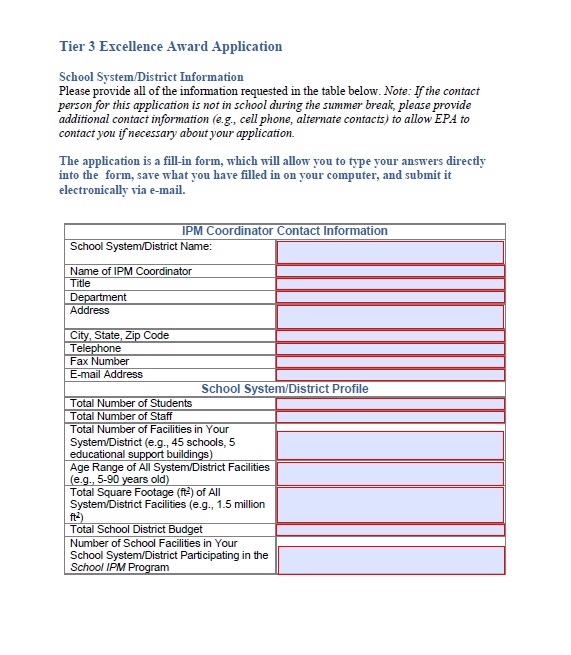 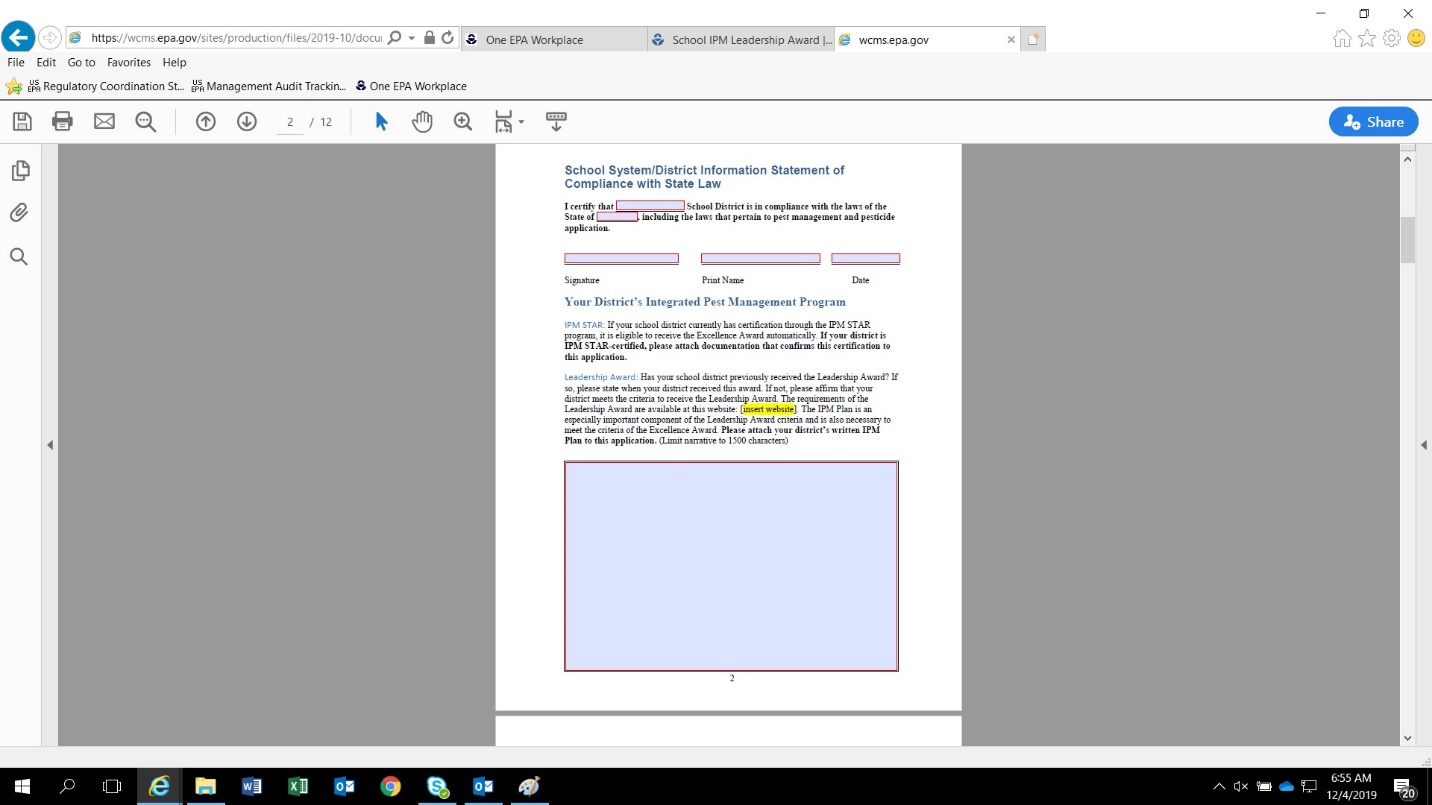 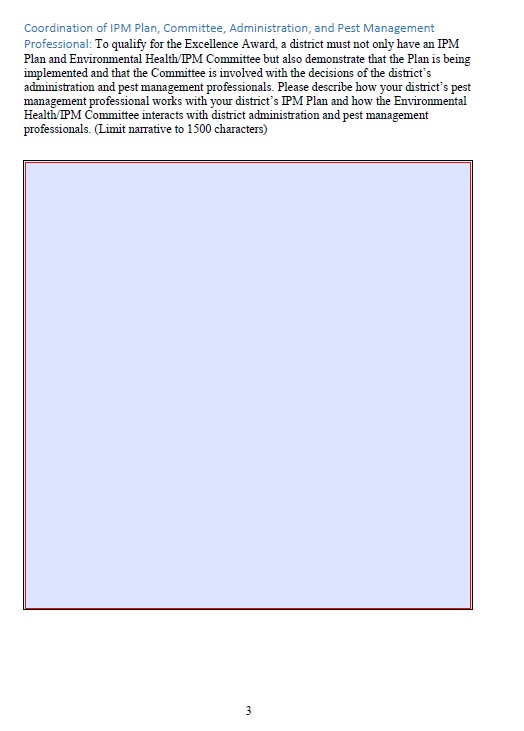 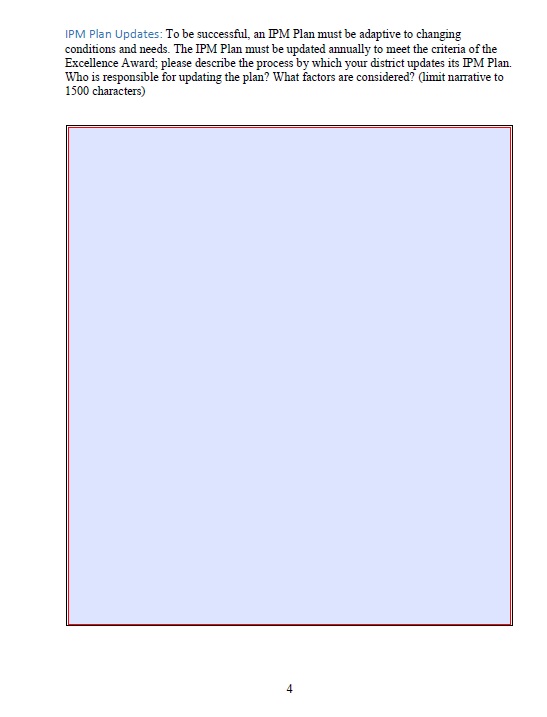 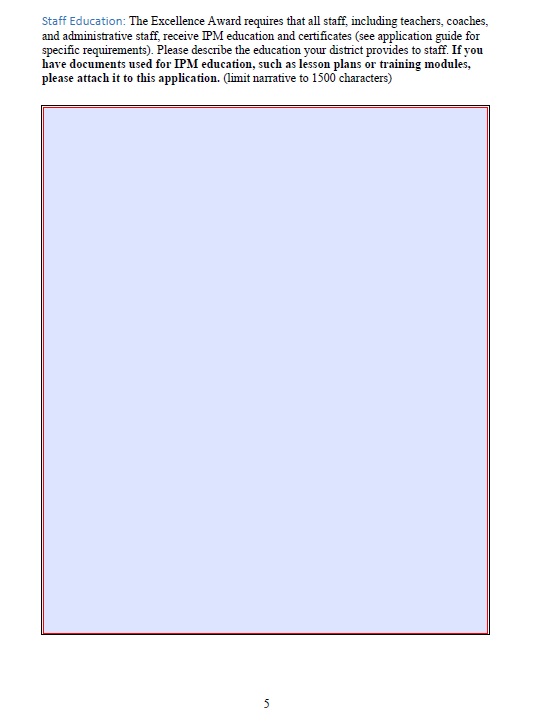 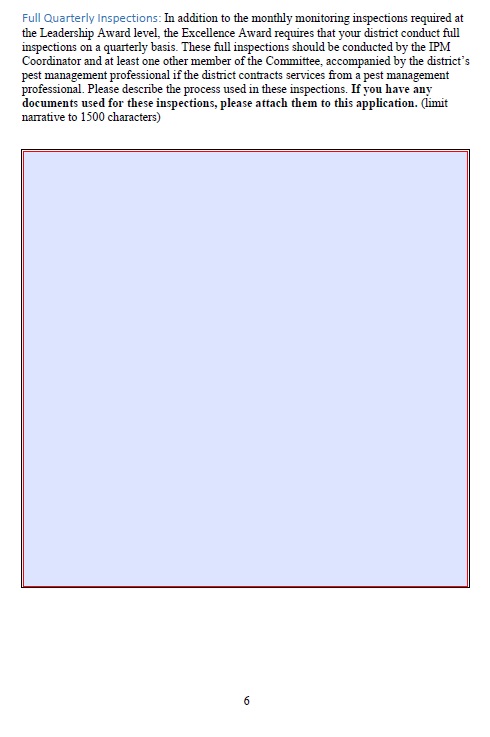 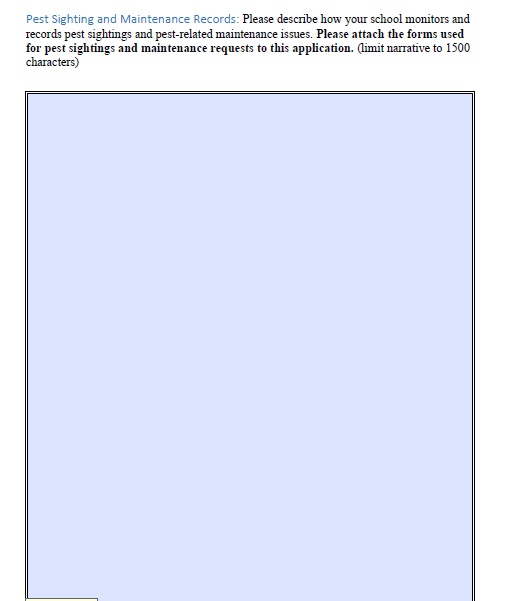 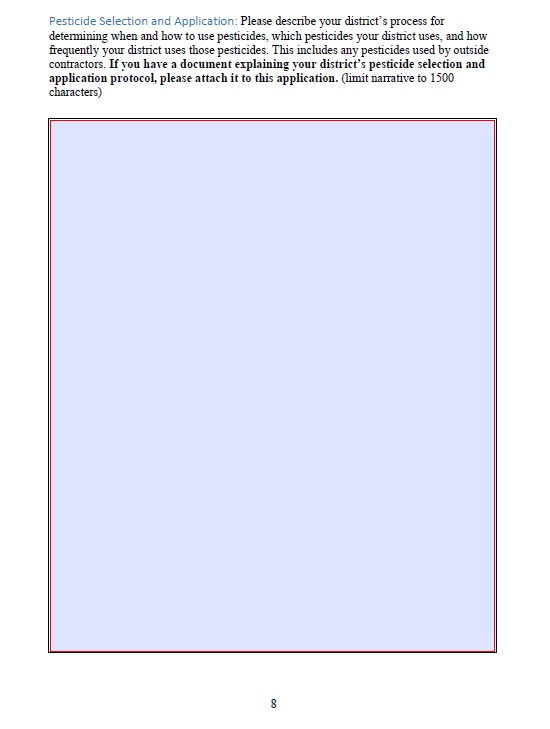 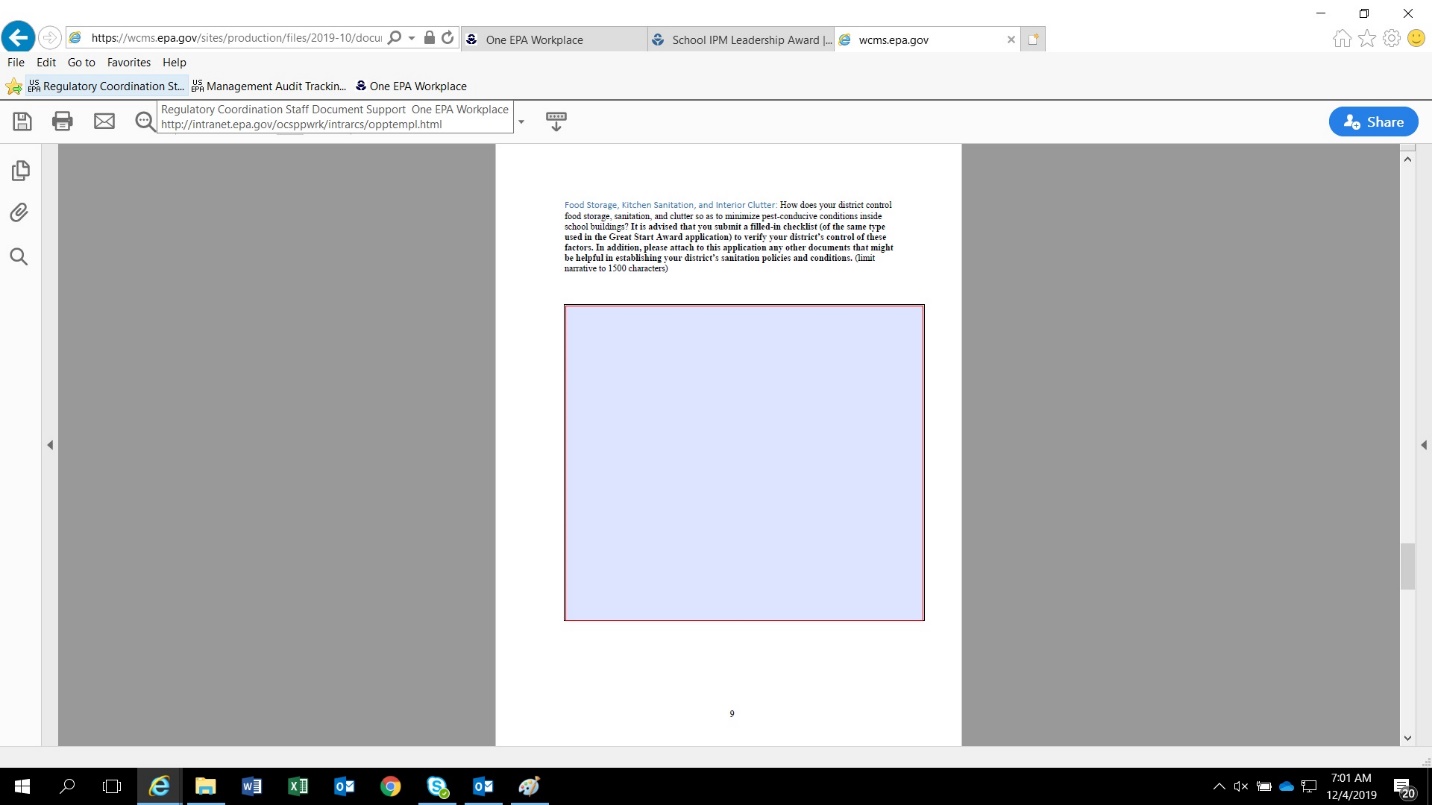 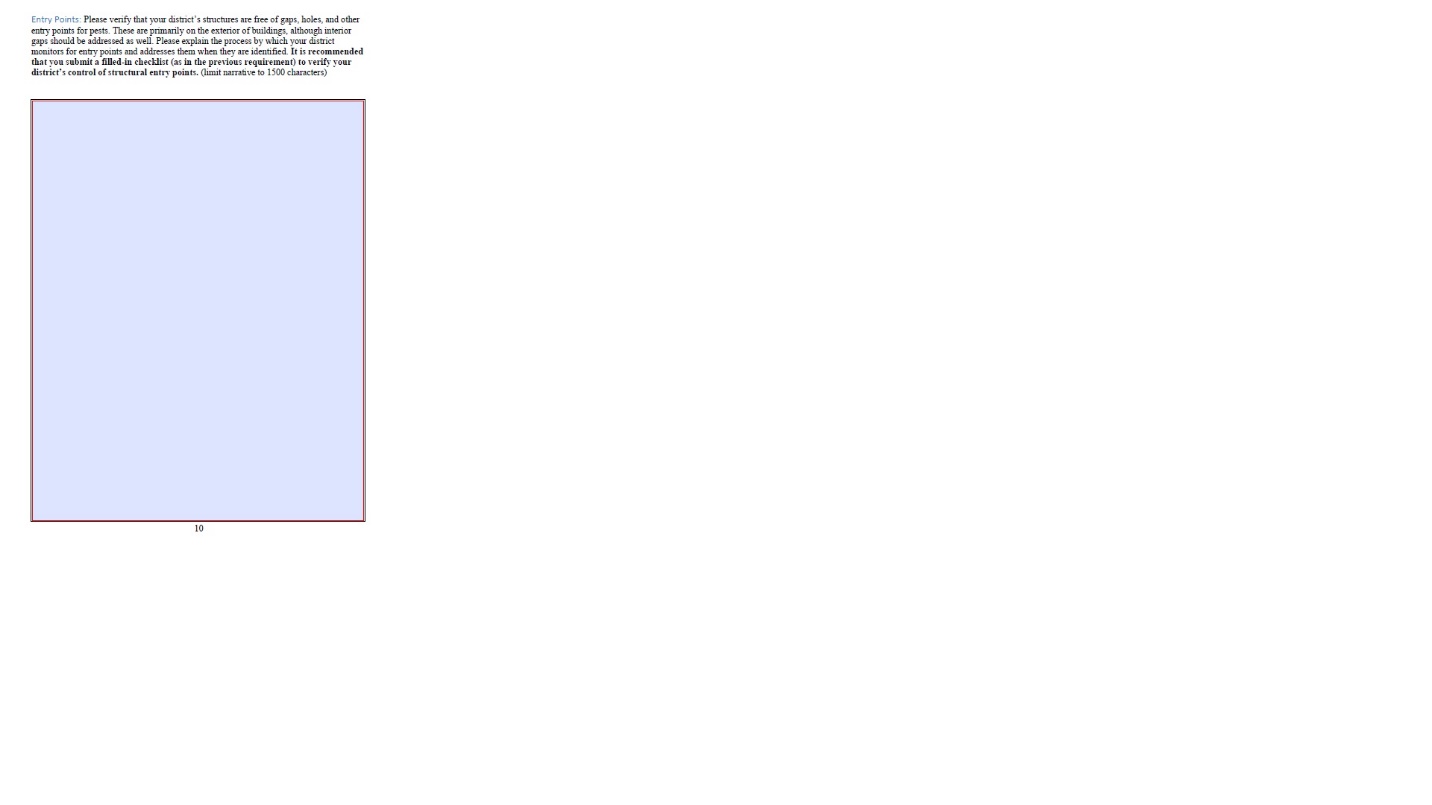 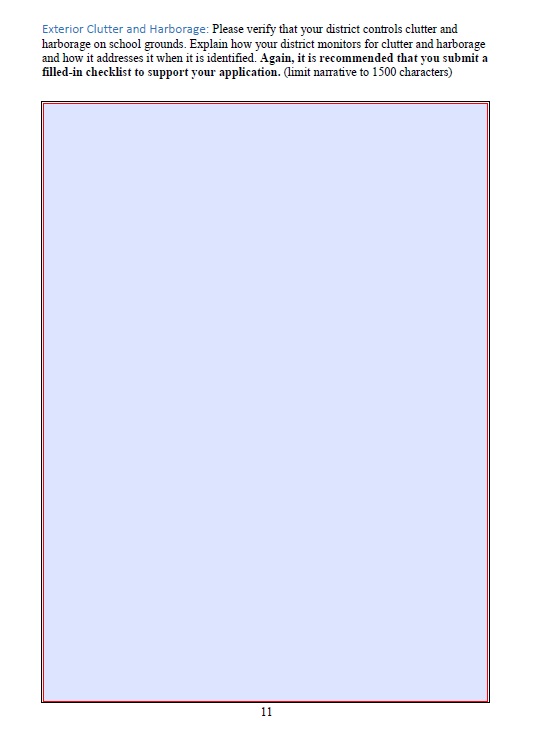 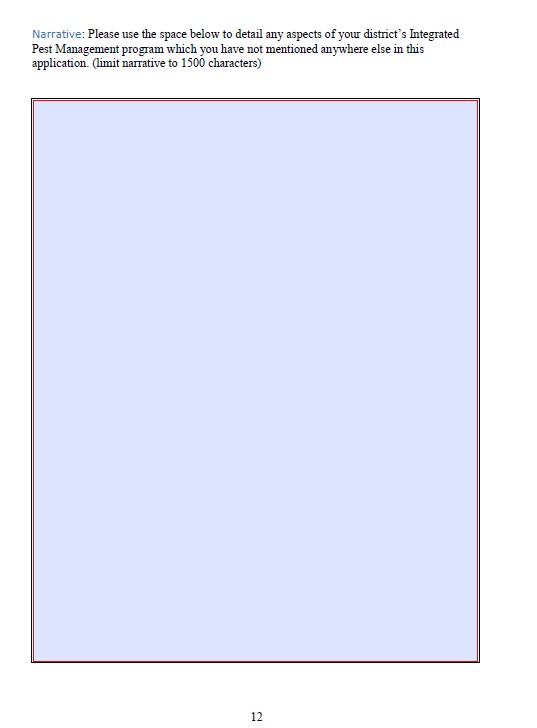 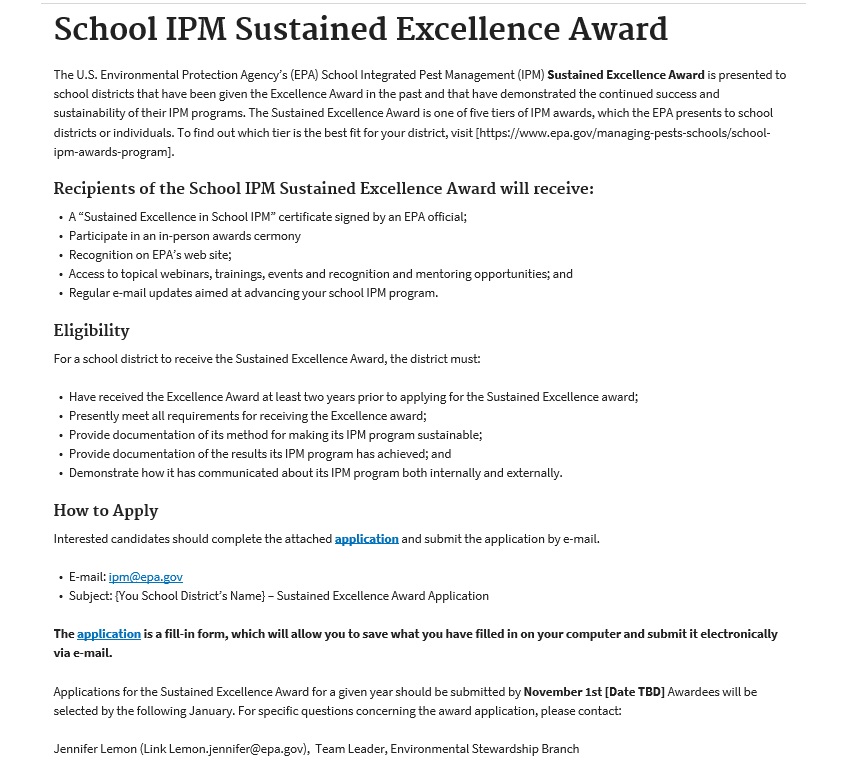 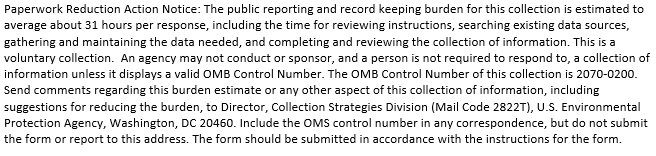 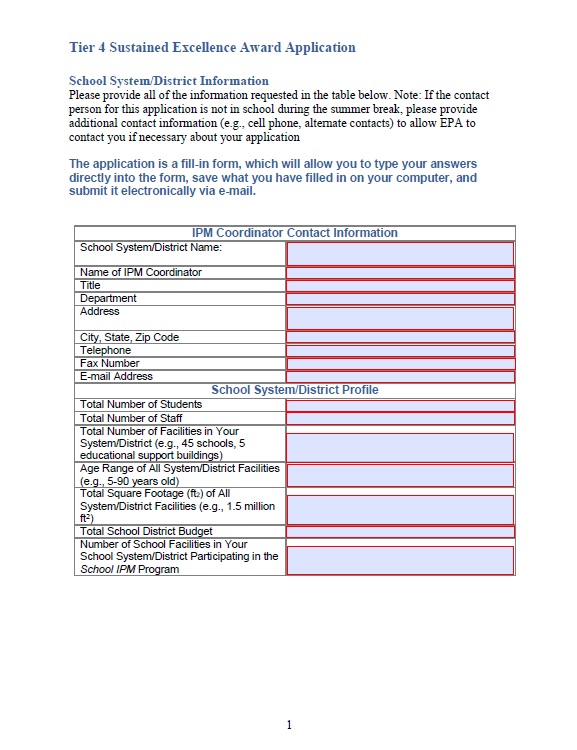 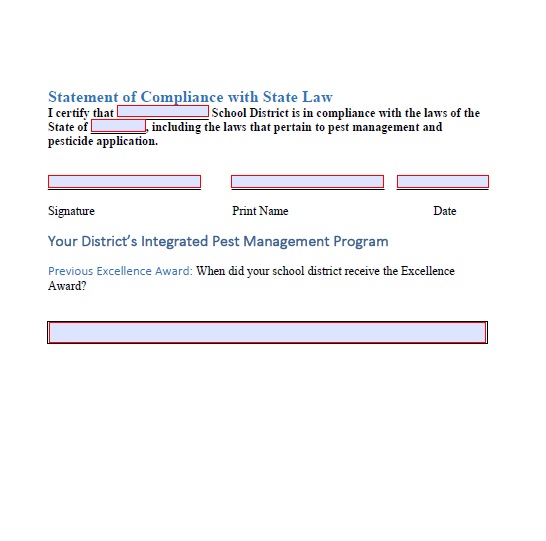 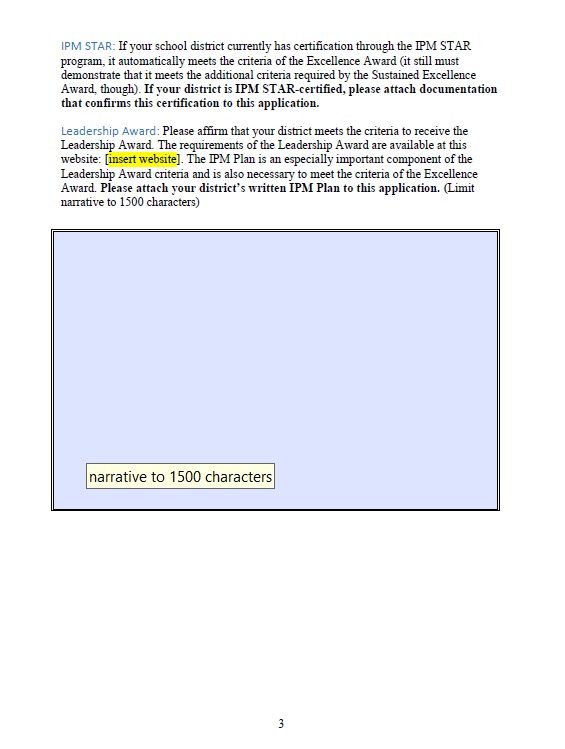 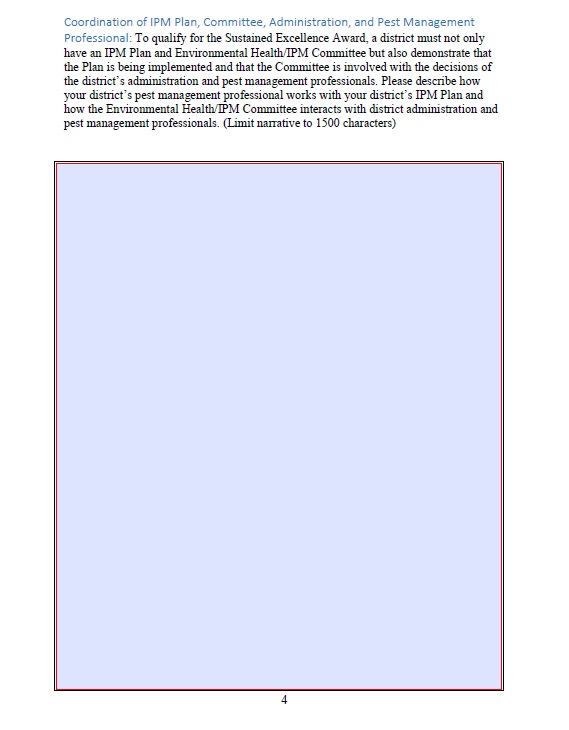 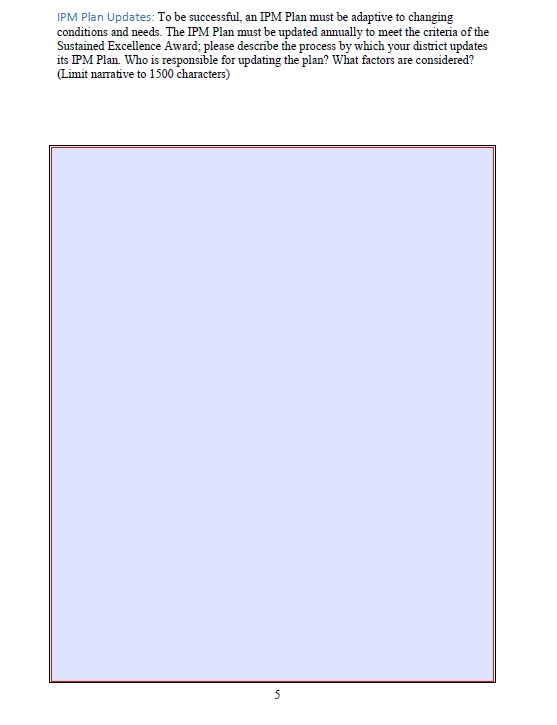 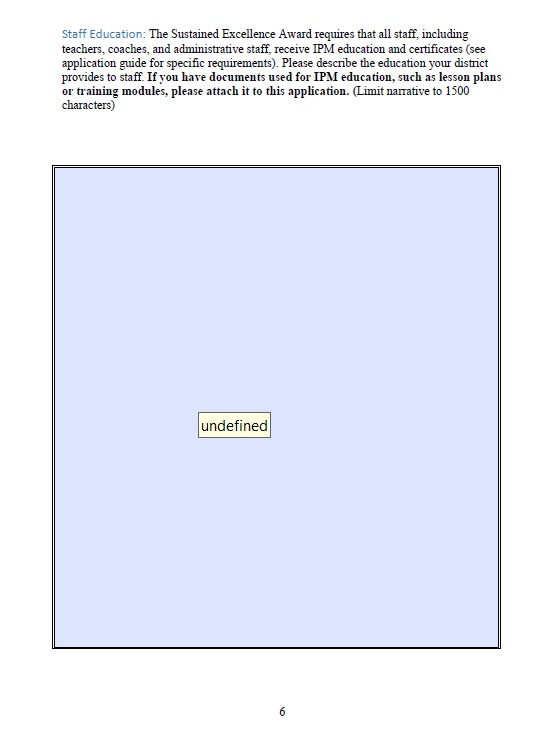 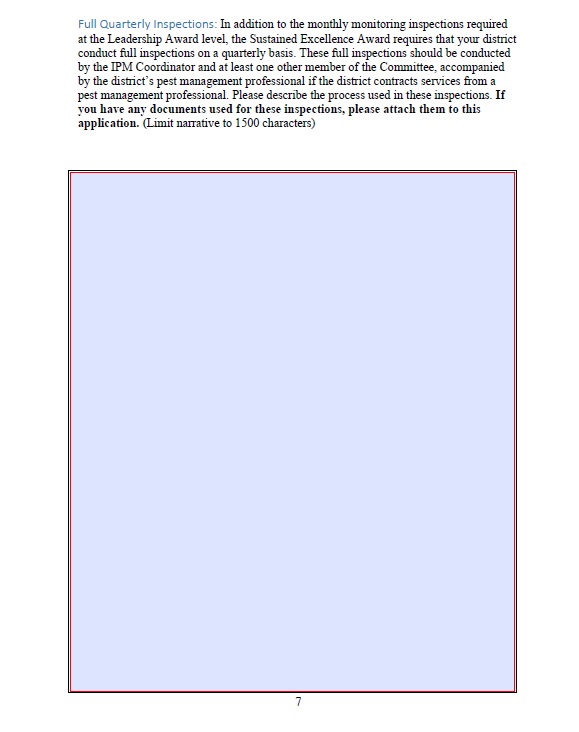 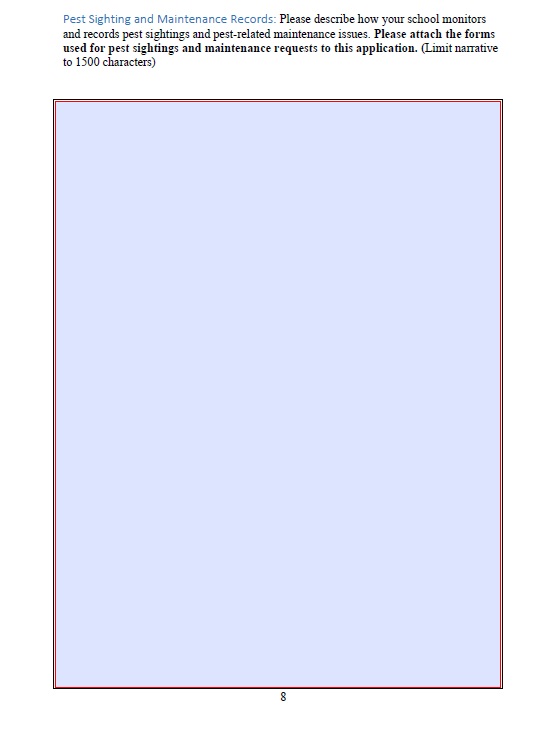 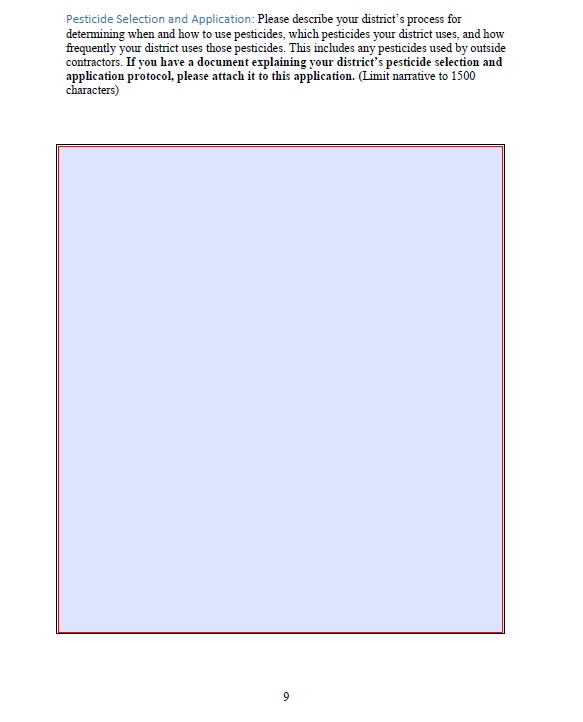 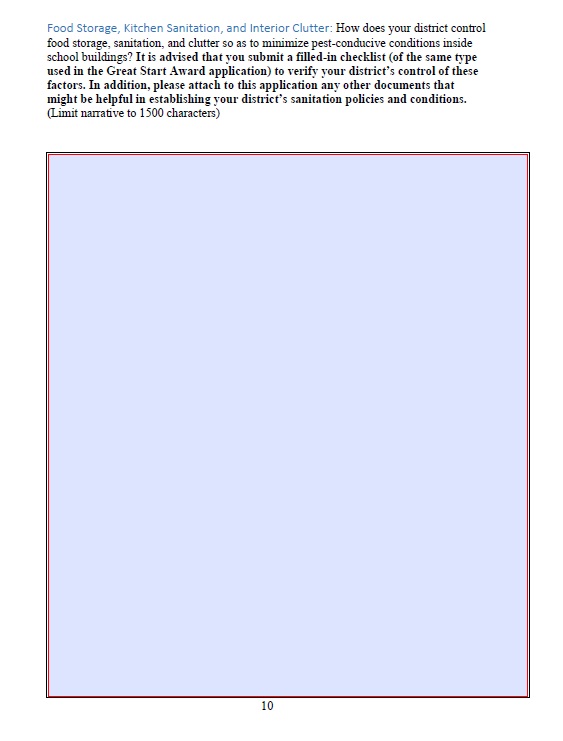 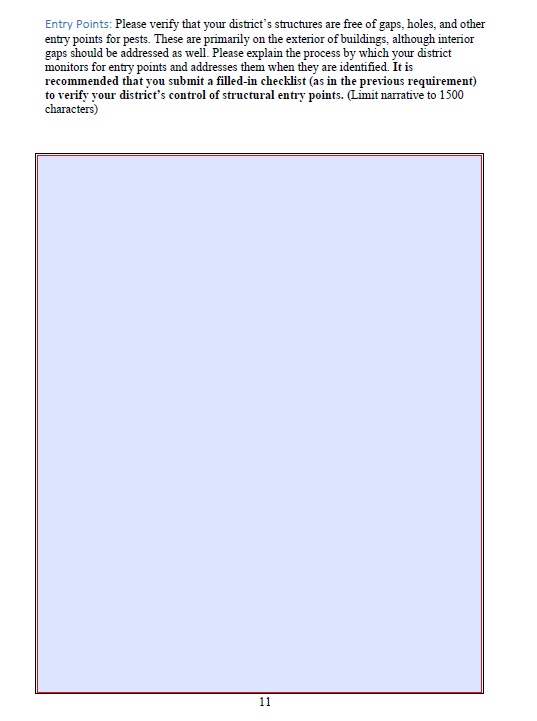 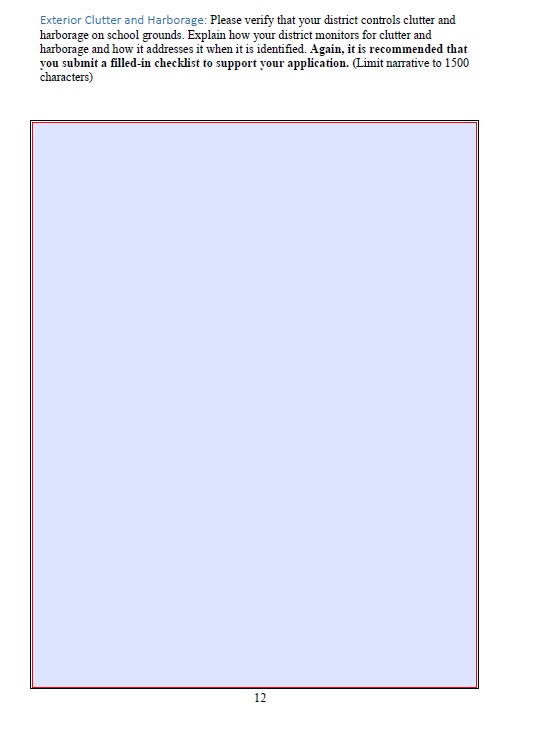 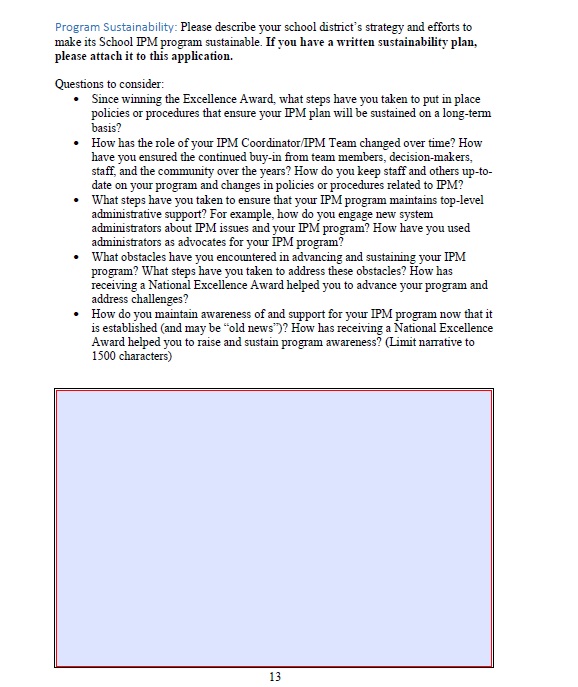 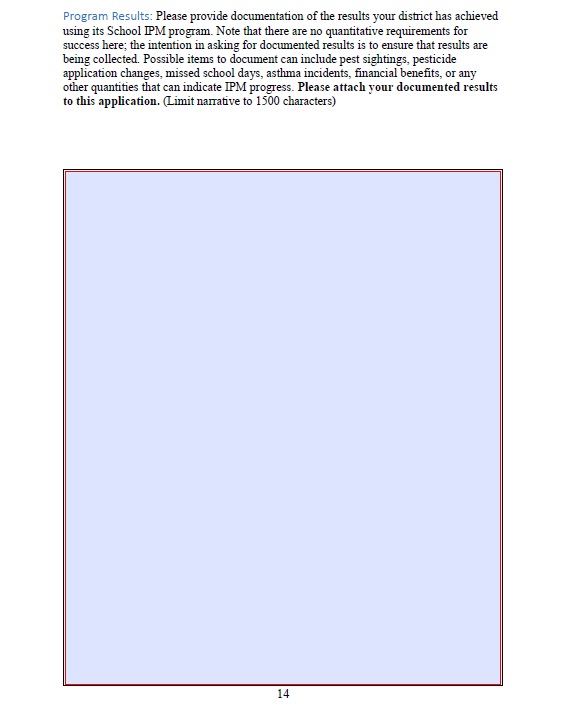 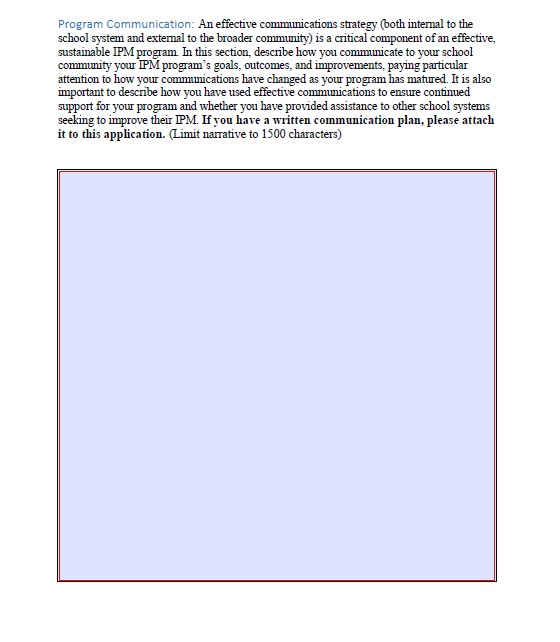 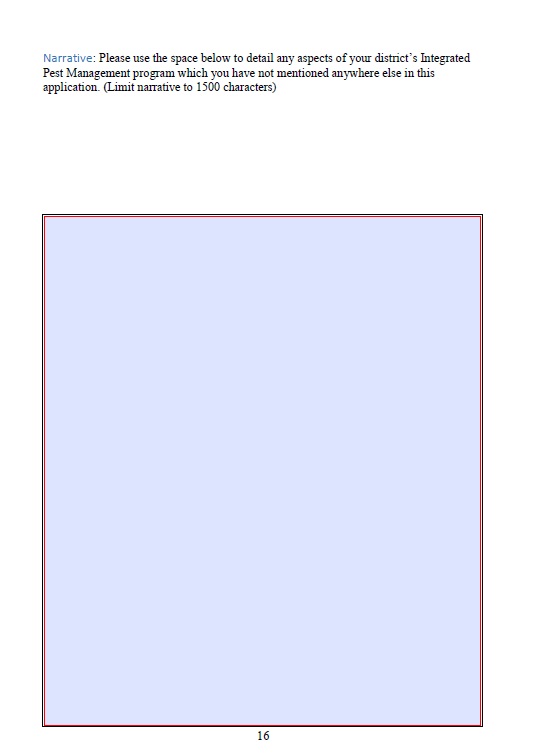 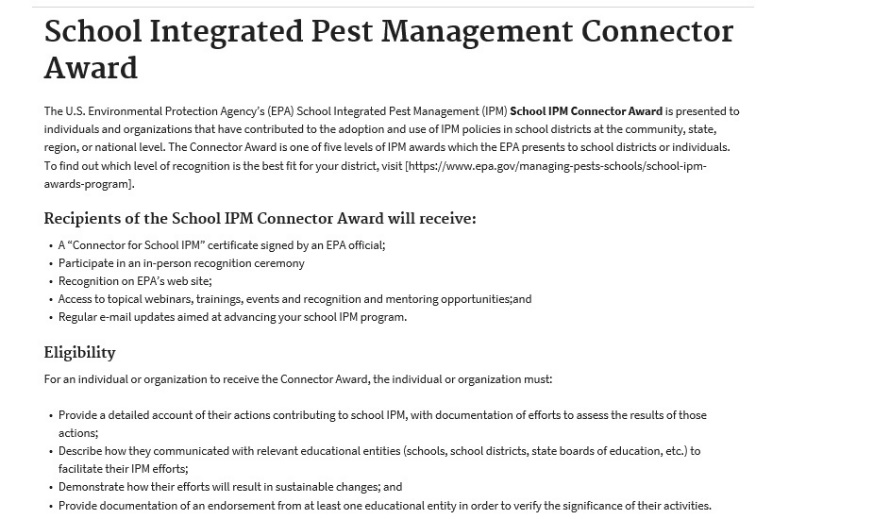 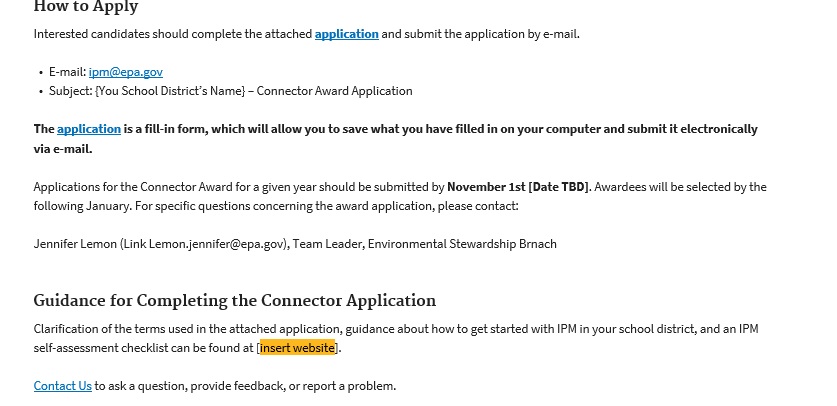 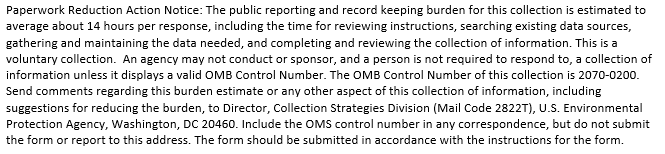 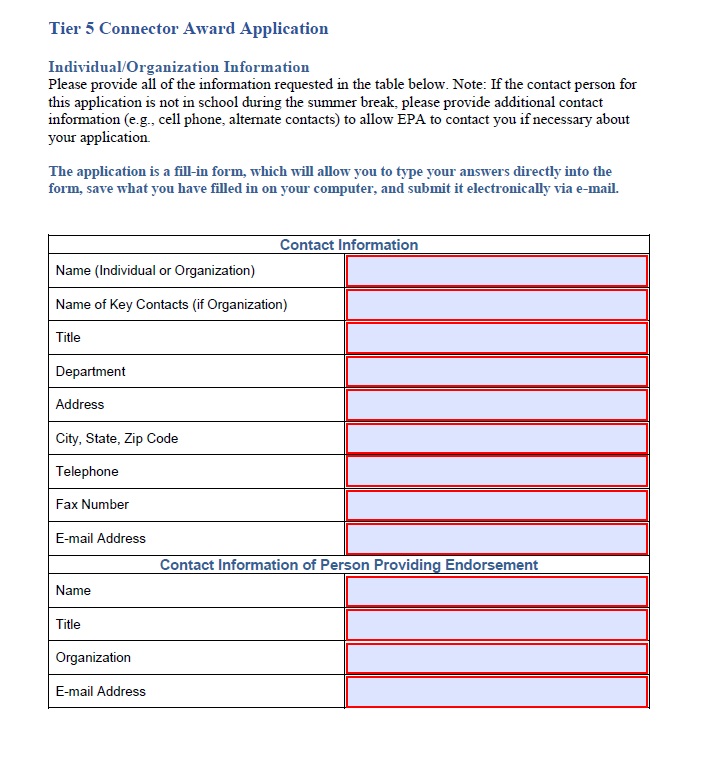 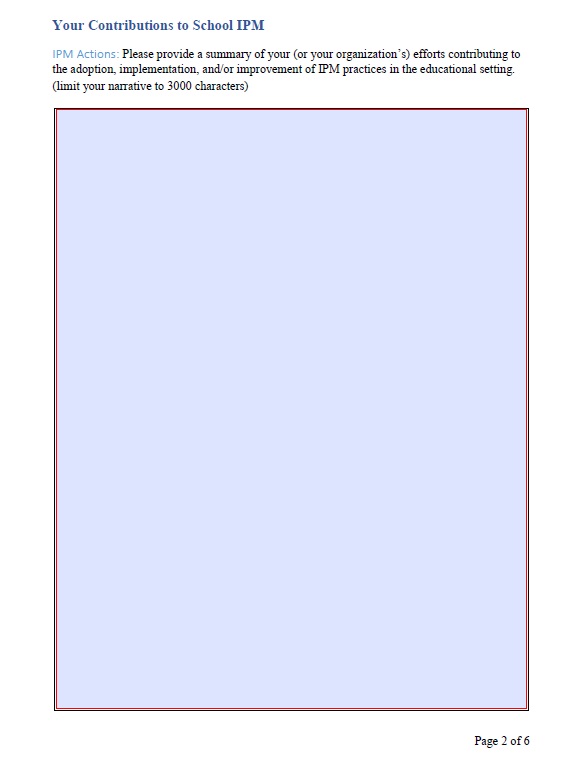 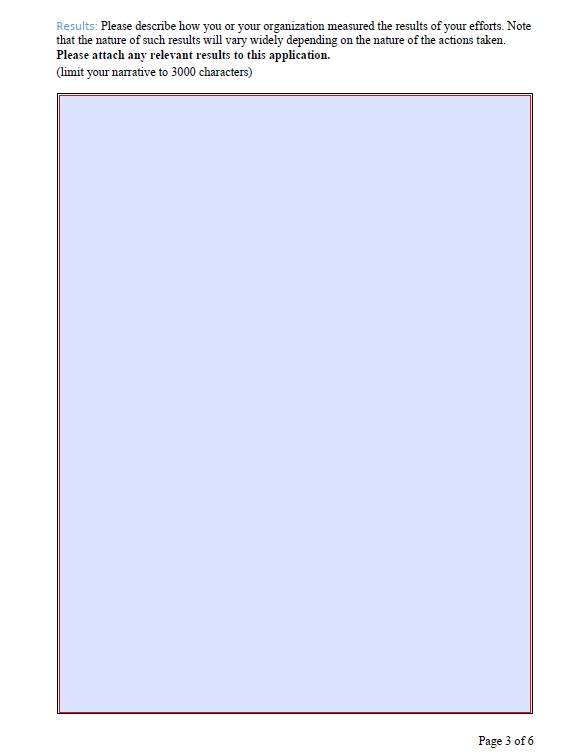 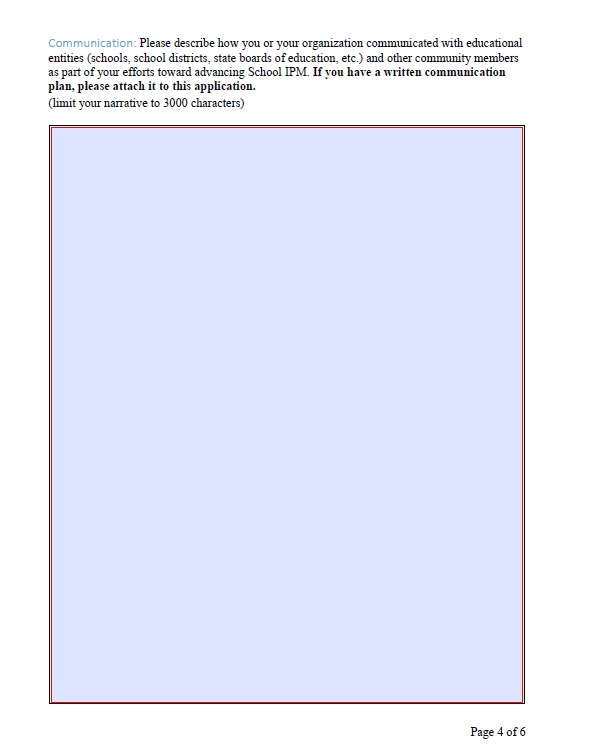 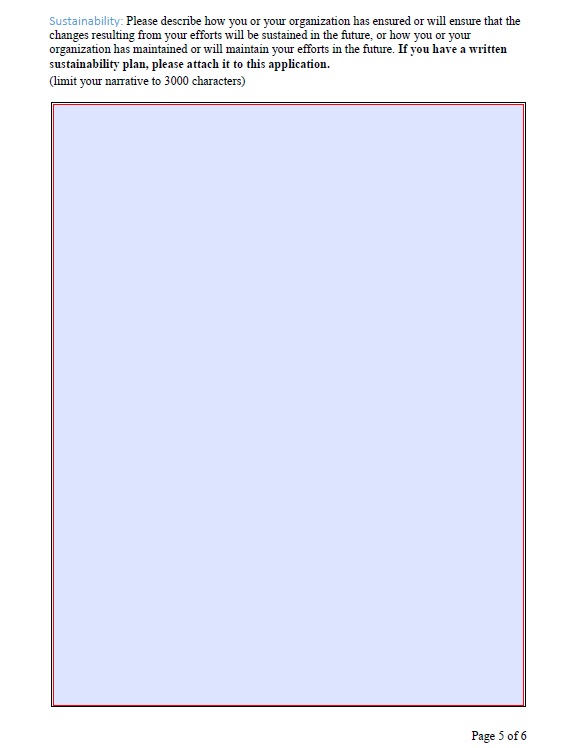 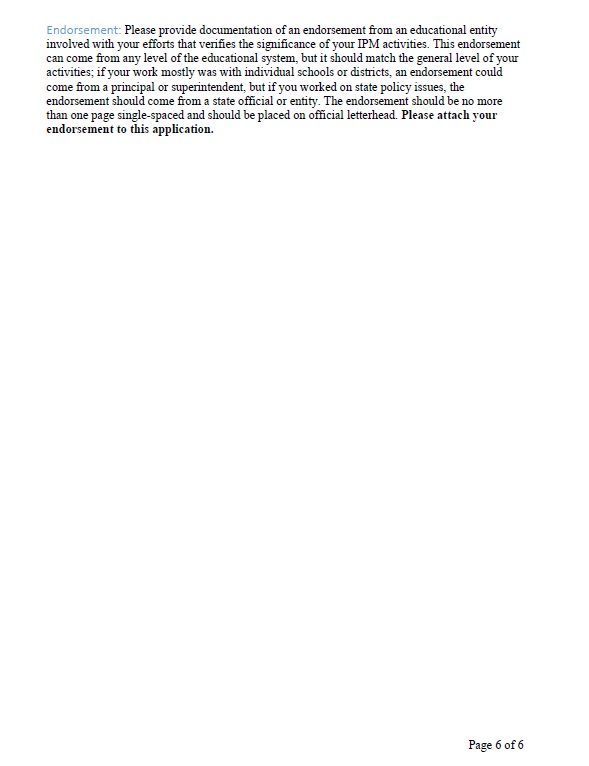 